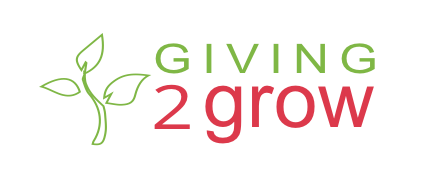 Mission: To alleviate hunger for the children of Southwestern Pennsylvania by providing grants to organizations addressing this need.Grants for:  Allegheny, Beaver, Butler, Fayette, Greene, Washington, and Westmoreland CountiesGRANT APPLICATIONDeadline: July 31, 2022* (If not 501c-3, who will sponsor your project?By signing below, you affirm that your organization does not discriminate by race, creed, gender, sexual orientation, age, religion, disability or national origin.Executive Director/CEO                                                                            Date                      GRANT DESCRIPTIONDescribe the program for this grant, providing as much detail as necessary to ensure we understand its importance. Please include the following points in your narrative: The need being addressed     The target population to be served - demographics, geographic area, number of anticipated participantsThe overall goals of the programHow this program fits your organization’s missionWhether it is a new or continuing program.EVALUATION OF PROGRAM GOAL(S)Explain what steps will be taken to achieve your goal(s) for this program and how you will measure its success.  Please include specific, measurable goals.FUNDINGDescribe how the Giving2Grow funds will be used. Please complete the G2G budget worksheet (Download with this link). If G2G would not be funding the entire program, how will the balance be funded?PLEASE NOTE: AT THE END OF THE CALENDAR YEAR GRANT RECIPIENTS WILL BE REQUIRED TO COMPLETE A FINAL EVALUATION REPORT BASED ON THE GRANT DESCRIPTION.GRANT APPLICATION IS DUE JULY 31, 2022INCLUDE THE FOLLOWING ATTACHMENTS:Verification of 501(c)(3) status. Copies of the advanced or definitive IRS determination letters indicating 501(c)(3) tax-exempt status and public charities statusLink to Form 990 G2G budget worksheetSubmit all documents to grants@giving2grow.org Name of Organization:Street Address:City/Zip:Website:Phone:Organization Federal ID:Year Founded:Parent Organization orFiscal Sponsor*Program Director or Contact Person and Title:Email and Phone Number:Executive Director or CEO:Organization’s Total Budget:Amount Requested from Giving2GrowTotal Program BudgetHave you received funding from Giving2Grow previously?Time period the grant will cover (using month/year):fromto